____________________№_____________проектО внесении изменений в постановление администрации города Чебоксары от 13.05.2019 № 982В целях приведения в соответствие действующим муниципальным нормативным правовым актам, администрация города Чебоксары п о с т а н о в л я е т:1. Внести в раздел II Положения об организации в администрации города Чебоксары системы внутреннего обеспечения соответствия требованиям антимонопольного законодательства (антимонопольного комплаенса), утвержденного постановлением администрации города Чебоксары от 13.05.2019 № 982, следующие изменения:1.1. В пункте 2.1 исключить слова Маклыгин А.Ю.1.2. Подпункт «а» пункта 2.8 изложить в следующей редакции:«а) разработка исчерпывающего перечня нормативных правовых актов, принятых в отчетном году  (далее - Перечень актов), с приложением к Перечню актов текстов таких актов, за исключением актов, содержащих сведения, относящиеся к охраняемой законом тайне, которые размещаются в разделе «Антимонопольный комплаенс» на официальном сайте города Чебоксары в информационно-телекоммуникационной сети «Интернет» (далее – официальный сайт Администрации) (в срок не позднее мая текущего года);».2. Управлению информации, общественных связей и молодежной политики администрации города Чебоксары опубликовать настоящее постановление в средствах массовой информации.3. Настоящее постановление вступает в силу со дня его официального опубликования.4. Контроль за исполнением данного постановления возложить на заместителя главы администрации - руководителя аппарата А.Н. Петрова.Глава администрации города Чебоксары                                   А.О. ЛадыковЧăваш РеспубликиШупашкар хулаадминистрацийěЙЫШĂНУ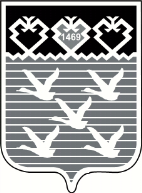 Чувашская РеспубликаАдминистрациягорода ЧебоксарыПОСТАНОВЛЕНИЕ